OEA/Ser.GCP/INF.9611/2327 janeiro 2023Original: inglêsO Presidente do Conselho Permanente da Organização dos Estados Americanos, Embaixador Anthony Phillips-Spencer, Representante Permanente de Trinidad e Tobago, cumprimenta atenciosamente todas as delegações por ocasião de convocá-las para uma sessão extraordinária do Conselho Permanente às 14h30 de segunda-feira, 30 de janeiro de 2023, a pedido das Missões Permanentes da Colômbia, Antígua e Barbuda, Haiti e Honduras, a fim de considerar dos acontecimentos recentes na República do Peru (CP/INF. 9609/23)A sessão será realizada em formato presencial no Salão Rubén Darío (8º andar do Edifício da Secretaria Geral (GSB), 1889 F, St. NW, Washington, D.C.), porém, com a possibilidade de participação de maneira virtual, baseada nas “Recomendações sobre procedimentos para as sessões presenciais do Conselho Permanente com participação virtual”, documento CP/INF.9344/22.O Presidente do Conselho Permanente informa que o uso de máscara é obrigatório em todas as sessões do Conselho Permanente até novo aviso.PROJETO DE ORDEM DO DIASESSÃO EXTRAORDINÁRIA DO CONSELHO PERMANENTE A FIM DE CONSIDERAR DOS ACONTECIMENTOS RECENTES NA REPÚBLICA DO PERU	Data:	Segunda-feira, 30 de janeiro de 2023 	Hora:	14h30	Local:	Salão Rubén DaríoAprovação da ordem do dia (CP/OD-2412/23) Os acontecimentos recentes na República do PeruApresentações a cargo de:Embaixador Luis Ernesto Vargas, Representante Permanente da ColômbiaComissário Edgar Stuardo Ralón Orellana, Primeiro Vicepresidente e Relator para Peru da Comissão Interamericana de Direitos HumanosIntervenções das delegações dos Estados-MembrosConsideração do projeto da “Declaração sobre os recentes acontecimentos no Peru” (CP/doc. 5839/23)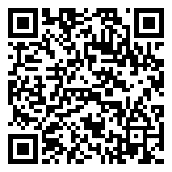 